Nazwa i adres Zamawiającego:Miejskie Przedsiębiorstwo Oczyszczania Sp. z o. o. z siedzibą w Toruniu przy ul. Grudziądzkiej 159,  wpisana do Krajowego Rejestru Sądowego prowadzonego przez VII Wydział Gospodarczy Sądu Rejonowego w Toruniu pod numerem 0000151221, posiadająca NIP 879-016-92-80, Regon 870525973, o kapitale zakładowym wynoszącym 14.491.000,00 złDane dotyczące Wykonawcy:Firma: …………………..……………………………….………………………………………………..……Siedziba:.………………..……………………………………………………………………………………….                                                        (dotyczy osoby prawnej albo jednostki organizacyjnej nieposiadającej osobowości prawnej)Imię i Nazwisko: ………………………………….……………………………………………………………Adres zamieszkania:….………………………………………………………………………….……………………Nazwa przedsiębiorstwa:………………………………………………………………………………………………Adres Wykonawcy:……………………………………………………………………………………………………                                                     (dotyczy przedsiębiorców będących osobami fizycznymi i wspólnikami spółki cywilnej                                                                       jak i osób fizycznych nieprowadzących działalności gospodarczej)NIP:…………………..………………Regon:……………………………….Dane kontaktowe Wykonawcy:Nr telefonu:…………………………………Nr faksu: ……………..……………………Adres poczty elektronicznej: ……………………………………………………………………………..W nawiązaniu do ogłoszenia o prowadzeniu niniejszego przetargu nieograniczonego oraz wymagań Specyfikacji Istotnych Warunków Zamówienia zobowiązuję się do wykonania przedmiotu zamówienia opisanego w SIWZ w postępowaniu o znaku BW/ZP-18/2019 na następujących warunkach:1.	Oferuję wykonanie przedmiotu zamówienia za cenę brutto: ........................................................................zł 
(słownie złotych: ..............................................................................................................................), w tym ……………………..……. zł netto i …… % VAT.2. Na przedmiot zamówienia oferuję gwarancję w wymiarze ……….(36/48/60) miesięcy od dnia  
      odbioru  przedmiotu zamówienia.Przedmiot zamówienia zrealizuję sam / część zamówienia powierzę podwykonawcom ...........................................................................................................OŚWIADCZAM w trybie art. 91 ust. 3a ustawy z dnia 29 stycznia 2004 r. Prawo zamówień publicznych (j.t. Dz.U. z 2018 r. poz. 1986 z późn. zm.), że wybór oferty będzie/nie będzie prowadzić do powstania u Zamawiającego obowiązku podatkowego. Poniżej wskazano nazwę (rodzaj) towaru lub usługi, których dostawa lub świadczenie będzie prowadzić do powstania obowiązku podatkowego, oraz ich wartość bez kwoty podatku:5.   OŚWIADCZAM, że zapoznałem się ze Specyfikacją Istotnych Warunków Zamówienia i nie wnoszę  
      do niej zastrzeżeń6. UWAŻAM się za związanego niniejszą ofertą na czas wskazany w Specyfikacji Istotnych Warunków  
     Zamówienia, czyli przez okres 30 dni od upływu terminu składania ofert.7. Zapoznałem się z treścią wzoru umowy, nie wnoszę do niego zastrzeżeń   i zobowiązuję się do   
    zawarcia umowy na warunkach w nim określonych w przypadku gdyby uznano moją ofertę za  
    najkorzystniejszą.8. Zastrzegam / nie zastrzegam w trybie art. 8 ust. 3 ustawy z dnia 29 stycznia 2004 r. Prawo  
    zamówień publicznych (t.j. Dz. U. z 2018 r. poz. 1986 z późn. zm) w  odniesieniu do informacji  
    zawartych w ofercie, iż nie mogą być one udostępniane innym uczestnikom postępowania.  
    Zastrzeżeniu podlegają następujące informacje, stanowiące tajemnicę przedsiębiorstwa  
    w rozumieniu przepisów o zwalczaniu nieuczciwej konkurencji: ………………………………...9. Czy wykonawca jest mikroprzedsiębiorstwem, bądź małym lub średnim przedsiębiorstwem?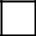 TakNie10. Oświadczam, że wypełniłem obowiązki informacyjne przewidziane w art. 13 lub art. 14 RODO     
      wobec osób fizycznych, od których dane osobowe bezpośrednio lub pośrednio pozyskałem  
      w celu ubiegania się o udzielenie zamówienia publicznego w niniejszym postępowaniu.11. OFERTĘ niniejszą składam na ............... kolejno ponumerowanych stronach.12. ZAŁĄCZNIKAMI do niniejszej oferty, stanowiącymi jej integralną część są:.......................................,	2)	.......................................,.......................................,	4)	.......................................,.................................. dn. ............................     .........................................................................(czytelny podpis osoby lub osób upoważnionych lub imienna pieczątka i podpis)Wykonawca:…………………………………………………………………………reprezentowany przez:…………………………………………………………………………(imię, nazwisko, stanowisko/podstawa do  reprezentacji)Oświadczenie wykonawcy składane na podstawie art. 25a ust. 1 ustawy z dnia 29 stycznia 2004 r.Prawo zamówień publicznych (dalej jako: ustawa Pzp),DOTYCZĄCE SPEŁNIANIA WARUNKÓW UDZIAŁU W POSTĘPOWANIU 
Na potrzeby postępowania o udzielenie zamówienia publicznego na budowę budynku administracyjno-socjalnego wraz z robotami dotyczącymi przygotowania do montażu wag i myjni do kół i podwozi prowadzonego przez Miejskie Przedsiębiorstwo Oczyszczania Sp. z o.o. w Toruniu, oświadczam, co następuje:INFORMACJA DOTYCZĄCA WYKONAWCY:Oświadczam, że spełniam warunki udziału w postępowaniu określone przez zamawiającego w pkt V.1.2 specyfikacji istotnych warunków zamówienia.…………….……. (miejscowość), dnia ………….……. r. 							…………………………………………(podpis)INFORMACJA W ZWIĄZKU Z POLEGANIEM NA ZASOBACH INNYCH PODMIOTÓW: Oświadczam, że w celu wykazania spełniania warunków udziału w postępowaniu, określonych przez zamawiającego w pkt V.1.2 specyfikacji istotnych warunków zamówienia, polegam na zasobach następującego/ych podmiotu/ów: ………………………………………………………………………...……………………………………………………………………………………………………………….…………………………………….., w następującym zakresie: …………………………………………………………………………………………………………………………………………………………… (wskazać podmiot i określić odpowiedni zakres dla wskazanego podmiotu). …………….……. (miejscowość), dnia ………….……. r. 							…………………………………………(podpis)OŚWIADCZENIE DOTYCZĄCE PODANYCH INFORMACJI:Oświadczam, że wszystkie informacje podane w powyższych oświadczeniach są aktualne 
i zgodne z prawdą oraz zostały przedstawione z pełną świadomością konsekwencji wprowadzenia zamawiającego w błąd przy przedstawianiu informacji.…………….……. (miejscowość), dnia ………….……. r. 							…………………………………………(podpis)Wykonawca:…………………………………………………………………………reprezentowany przez:…………………………………………………………………………(imię, nazwisko, stanowisko/podstawa do  reprezentacji)Oświadczenie wykonawcy składane na podstawie art. 25a ust. 1 ustawy z dnia 29 stycznia 2004 r.  Prawo zamówień publicznych (dalej jako: ustawa Pzp), DOTYCZĄCE PRZESŁANEK WYKLUCZENIA Z POSTĘPOWANIANa potrzeby postępowania o udzielenie zamówienia publicznego na budowę budynku administracyjno-socjalnego wraz z robotami dotyczącymi przygotowania do montażu wag i myjni do kół i podwozi, prowadzonego przez Miejskie Przedsiębiorstwo Oczyszczania Sp. z o.o. w Toruniu, oświadczam, co następuje:OŚWIADCZENIA DOTYCZĄCE WYKONAWCY:Oświadczam, że nie podlegam wykluczeniu z postępowania na podstawie 
art. 24 ust 1 pkt 12-23 ustawy Pzp.…………….……. (miejscowość), dnia ………….……. r. 							…………………………………………(podpis)Oświadczam, że zachodzą w stosunku do mnie podstawy wykluczenia z postępowania na podstawie art. …………. ustawy Pzp (podać mającą zastosowanie podstawę wykluczenia spośród wymienionych w art. 24 ust. 1 pkt 13-14, 16-20 lub art. 24 ust. 5 ustawy Pzp). Jednocześnie oświadczam, że w związku z ww. okolicznością, 
na podstawie art. 24 ust. 8 ustawy Pzp podjąłem następujące środki naprawcze: ………………………………………………………………………………………………………………..…………………………………………………………………………………………..…………………...........…………….……. (miejscowość), dnia …………………. r. 							…………………………………………(podpis)OŚWIADCZENIE DOTYCZĄCE PODMIOTU, NA KTÓREGO ZASOBY POWOŁUJE SIĘ WYKONAWCA:Oświadczam, że w stosunku do następującego/ych podmiotu/tów, na którego/ych zasoby powołuję się w niniejszym postępowaniu, tj.: …………………………………………………………… (podać pełną nazwę/firmę, adres, a także w zależności od podmiotu: NIP/PESEL, KRS/CEiDG) nie zachodzą podstawy wykluczenia z postępowania o udzielenie zamówienia.…………….……. (miejscowość), dnia …………………. r. 							…………………………………………(podpis)OŚWIADCZENIE DOTYCZĄCE PODWYKONAWCY NIEBĘDĄCEGO PODMIOTEM, NA KTÓREGO ZASOBY POWOŁUJE SIĘ WYKONAWCA:Oświadczam, że w stosunku do następującego/ych podmiotu/tów, będącego/ych podwykonawcą/ami: ……………………………………………………………………..….…… (podać pełną nazwę/firmę, adres, a także w zależności od podmiotu: NIP/PESEL, KRS/CEiDG), nie zachodzą podstawy wykluczenia z postępowania o udzielenie zamówienia.…………….……. (miejscowość), dnia …………………. r. 							…………………………………………(podpis)OŚWIADCZENIE DOTYCZĄCE PODANYCH INFORMACJI:Oświadczam, że wszystkie informacje podane w powyższych oświadczeniach są aktualne 
i zgodne z prawdą oraz zostały przedstawione z pełną świadomością konsekwencji wprowadzenia zamawiającego w błąd przy przedstawianiu informacji.…………….……. (miejscowość), dnia …………………. r. 							…………………………………………(podpis)Składając ofertę w postępowaniu na budowę budynku administracyjno-socjalnego wraz z robotami dotyczącymi przygotowania do montażu wag i myjni do kół i podwozi (BW/ZP-18/2019) jako Wykonawca ubiegający się o udzielenie zamówienia w celu potwierdzenia spełnienia warunków udziału w postępowaniu określonych w pkt V.1.2 lit. c) SIWZ przedstawiam następujące roboty budowlane:W załączeniu przedstawiam dowody potwierdzające należyte wykonanie robót budowlanych wskazanych w wykazie.      ……………………………                                 …………………………………………..Nazwa i adres Wykonawcy				     Imienna pieczątka i podpis(lub pieczątka firmowa) 				osoby upoważnionej lub osób upoważnionych...............................dn. ..........................................2019 r.Składając ofertę w postępowaniu na budowę budynku administracyjno-socjalnego wraz z robotami dotyczącymi przygotowania do montażu wag i myjni do kół i podwozi (BW/ZP-18/2019) jako Wykonawca ubiegający się o udzielenie zamówienia w celu potwierdzenia spełnienia warunków udziału w postępowaniu określonych w pkt V.1.2 lit. c) SIWZ przedstawiam następujące osoby, które zostaną skierowane do realizacji zamówienia:……………………………                                 …………………………………………..Nazwa i adres Wykonawcy				     Imienna pieczątka i podpis(lub pieczątka firmowa) 				osoby upoważnionej lub osób upoważnionych...............................dn. ..........................................2019 r.Wykonawca:…………………………………………………………………………reprezentowany przez:…………………………………………………………………………(imię, nazwisko, stanowisko/podstawa do  reprezentacji)Oświadczenie wykonawcy składane na podstawie art. 24 ust. 11 ustawy z dnia 29 stycznia 2004 r.  Prawo zamówień publicznych (dalej jako: ustawa Pzp), O PRZYNALEŻNOŚCI LUB BRAKU PRZYNALEŻNOŚCI DO GRUPY KAPITAŁOWEJPrzystępując do udziału w postępowaniu o udzielenie zamówienia publicznego pn. „Budowa budynku administracyjno-socjalnego wraz z robotami dotyczącymi przygotowania do montażu wag i myjni do kół i podwozi” w imieniu ww. podmiotu oświadczamy, że* Nie należy do żadnej grupy kapitałowej w rozumieniu ustawy z dnia 16 lutego 2007 r. o ochronie konkurencji i konsumentów;* Nie należy do tej samej grupy kapitałowej w rozumieniu ustawy z dnia 16 lutego 2007 r. o ochronie konkurencji i konsumentów z żadnym z Wykonawców, którzy złożyli oferty w niniejszym postępowaniu;* Należy do tej samej grupy kapitałowej w rozumieniu ustawy z dnia 16 lutego 2007 r. o ochronie konkurencji i konsumentów, do której należy/-ą następujący wykonawca/-y, którzy złożyli ofertę w niniejszym postępowaniu:…………….……. (miejscowość), dnia …………………. r. 									…………………………………………(podpis)* - właściwe zaznaczyć albo niepotrzebne skreślić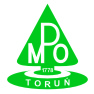 System Zarządzania JakościąPostępowanie o zamówienie publiczneFORMULARZ  OFERTYPostępowanie o zamówienie publiczneFORMULARZ  OFERTYZnak: BW/ZP-18/2019Załącznik nr 1 do SIWZZałącznik nr 1 do umowyZnak: BW/ZP-18/2019Nazwa (rodzaj) towaru lub usługiWartość bez kwoty podatku (zł)System Zarządzania JakościąPostępowanie o zamówienie publiczneOŚWIADCZENIEO SPEŁNIANIU WARUNKÓW UDZIAŁU W POSTĘPOWANIUPostępowanie o zamówienie publiczneOŚWIADCZENIEO SPEŁNIANIU WARUNKÓW UDZIAŁU W POSTĘPOWANIUZnak: BW/ZP-18/2019Załącznik nr 2 do SIWZZnak: BW/ZP-18/2019System Zarządzania JakościąPostępowanie o zamówienie publiczneOŚWIADCZENIEO BRAKU PODSTAW DO WYKLUCZENIAPostępowanie o zamówienie publiczneOŚWIADCZENIEO BRAKU PODSTAW DO WYKLUCZENIAZnak: BW/ZP-18/2019Załącznik nr 3 do SIWZZnak: BW/ZP-18/2019System Zarządzania JakościąPostępowanie o zamówienie publiczneWYKAZ WYKONANYCH ROBÓT BUDOWLANYCHPostępowanie o zamówienie publiczneWYKAZ WYKONANYCH ROBÓT BUDOWLANYCHZnak: BW/ZP-18/2019Załącznik nr 4 do SIWZZnak: BW/ZP-18/2019Lp.Miejsce i rodzajwykonanej roboty budowlanejNazwa i adres odbiorcy,dla którego wykonanorobotę budowlanąWartość brutto wykonanej roboty budowlanej w złCzas realizacji roboty budowlanej (od dnia do dnia)Nazwa i adres Wykonawcy roboty budowlanejSystem Zarządzania JakościąPostępowanie o zamówienie publiczneWYKAZ OSÓB, KTÓRE BĘDĄ UCZESTNICZYĆ W WYKONYWANIU ZAMÓWIENIAPostępowanie o zamówienie publiczneWYKAZ OSÓB, KTÓRE BĘDĄ UCZESTNICZYĆ W WYKONYWANIU ZAMÓWIENIAZnak: BW/ZP-18/2019Załącznik nr 5 do SIWZZnak: BW/ZP-18/2019Lp.Imię i nazwiskoKwalifikacje zawodowe (uprawnienia), rodzaj, numer uprawnień, data ważności, przez kogo wydaneNazwa Izby Samorządu Zawodowego, numer zaświadczenia,data ważnościDoświadczenie 
i wykształcenieZakres wykonywanych czynności przy realizacji zamówieniaInformacja o podstawie dysponowania osobami1234567System Zarządzania JakościąPostępowanie o zamówienie publiczneOŚWIADCZENIE O PRZYNALEŻNOŚCI DO GRUPY KAPITAŁOWEJPostępowanie o zamówienie publiczneOŚWIADCZENIE O PRZYNALEŻNOŚCI DO GRUPY KAPITAŁOWEJZnak: BW/ZP-18/2019Załącznik nr 6 do SIWZZnak: BW/ZP-18/2019Lp.Nazwa podmiotuAdres siedziby podmiotu1.2.…..